Embargoed until November 17, 2020, 10 a.m. CET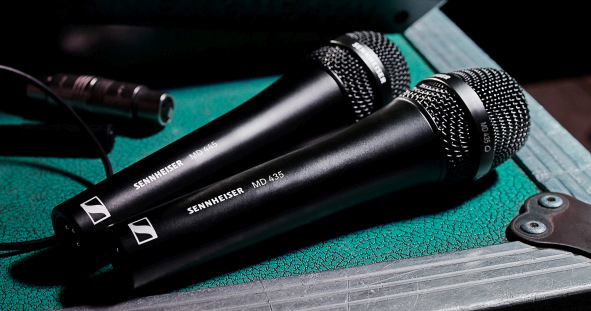 New Sennheiser MD 435 vocal micGet the famous MD 9235 capsule sound in a wired microphoneWedemark, November 17, 2020 – Until now, this outstanding sound has been exclusively reserved for top-end live sound and broadcast productions – now, Sennheiser is bringing the sound of its dynamic MD 9235 capsule to a wired vocal microphone. The new MD 435 large-diaphragm microphone brings accentuated presence, sparkle and pleasant detail to every voice. “With the MD 435 cardioid high-end microphone, even soft voices will effortlessly assert themselves,” says Kai Lange, senior product manager with Sennheiser. “Singers will not only cut through the mix, their voices will also retain that natural quality and detail that the MD 9235 is so famous for.”The MD 435’s lightweight aluminium-copper voice coil ensures fast transient response, resulting in a very detailed, nuanced and transparent sound, especially in the treble. The large-diaphragm microphone features very wide dynamics of 146 dB(A) and can handle sound pressure levels of up to 163 dB/1 kHz. The outstanding acoustics come with a mechanical design created to take on the rigors of life on tour: The MD 435 features a metal casing and has a shock-mounted capsule to protect it from structure-borne noise. A hum-compensating coil protects the microphone against electromagnetic interference. The cardioid MD 435 features a very pleasant proximity effect and the microphone is very tolerant of sound hitting the capsule at different angles. It reproduces vocals clearly and confidently even in loud live settings.For use with Sennheiser’s wireless transmitters, the capsule of the MD 435 is also available as the MM 435 microphone head. Benefitting from an improved production process, it will soon replace the existing MD 9235 capsule. The MM 435 features Sennheiser’s standard capsule interface, ready for use with Sennheiser wireless series ranging from the evolution wireless G4 and 2000 series to Digital 6000 and Digital 9000. The MD 435 microphone and MM 435 microphone head retail at EUR 499 (MSRP) each.MD 435 Technical DataTransducer principle	dynamicFrequency response	40 – 20,000 HzPick-up pattern	cardioidDiaphragm diameter	25,4 mm / 1”Sensitivity (free field, at 1 kHz)	1.8 mV/Pa; -54.9 dBV/PaMax. SPL (at 1 kHz)	163 dBEquivalent noise level	17 dB(A)Dynamic range	146 dB(A)Nominal impedance (at 1 kHz)	245 ΩMin. terminating impedance 	1 kΩConnector	XLR-3MDimensions	⌀ 47.5 mm x 181 mmWeight	350 gThe high-resolution images accompanying this press release plus additional images can be downloaded at https://sennheiser-brandzone.com/c/181/CmgayXqy.About SennheiserFounded in 1945, Sennheiser is celebrating its 75th anniversary this year. Shaping the future of audio and creating unique sound experiences for customers – this aim unites Sennheiser employees and partners worldwide. The independent family company, which is managed in the third generation by Dr. Andreas Sennheiser and Daniel Sennheiser, is today one of the world’s leading manufacturers of headphones, loudspeakers, microphones and wireless transmission systems. In 2019, the Sennheiser Group generated turnover totaling €756.7 million. www.sennheiser.comGlobal Press ContactStephanie SchmidtStephanie.schmidt@sennheiser.com+49 (5130) 600 – 1275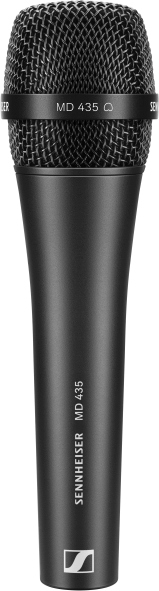 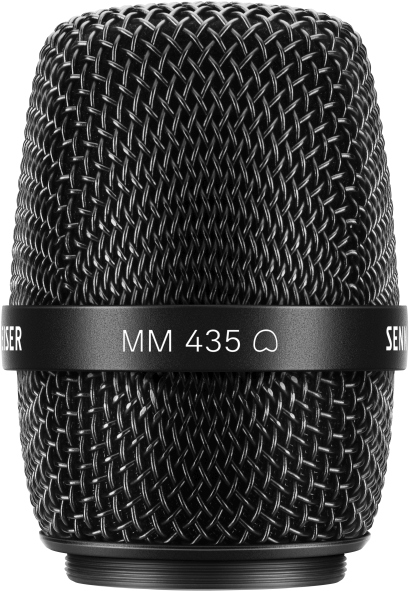 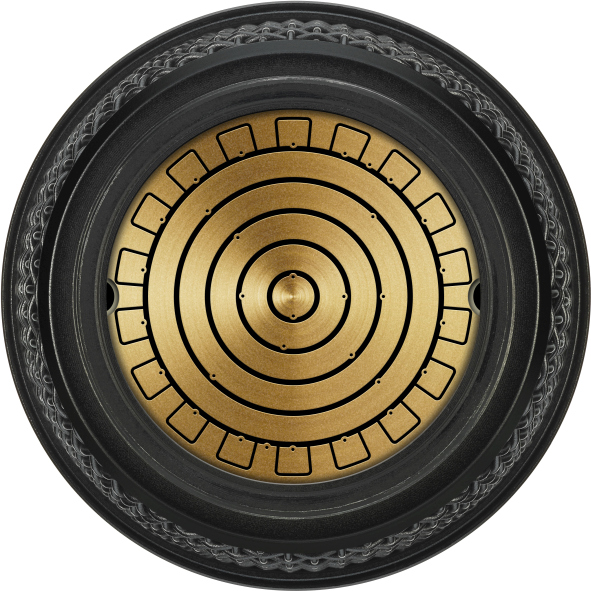 The wired MD 435 cardioid vocal microphone and the MM 435 microphone head (pictured with the capsule interface) for use with Sennheiser wireless transmitters